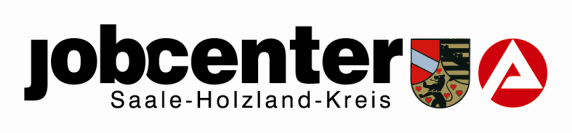 Nachweis der Fahrzeugkosten zur Abrechnung der Einkünfte ausselbständiger / freiberuflicher Tätigkeit (Position B5.1 + B5.2 der Anlage EKS)Abrechnung für den Zeitraum von  _______________ bis _______________Name, Vorname: ________________________________________ Bedarfsgemeinschafts-Nummer:   09606//_________________Soweit die privaten Fahrten (3.2 + 3.3) gegenüber den betrieblichen Fahrten (3.1) überwiegen, sind die dienstlich gefahrenen Kilometer mit 0,10 € / km in B5.2 einzutragen.Soweit die betrieblichen Fahrten (3.1) gegenüber den privaten Fahrten (3.2 + 3.3) überwiegen, sind die konkret entstandenen Aufwendungen unter B5.1 a) bis d) einzutragen und die privat gefahrenen Kilometer mit 0,10 € / km davon abzusetzen. BestätigungHiermit bestätige ich die Richtigkeit der Angaben. Ich bin mir bewusst, dass fehlerhafteAngaben zur Rückforderung von Leistungen führen und Schadenersatz (§62 SGB II)sowie Geldbuße (§63 SGB II) zur Folge haben können.Datum: ___________________		Unterschrift: ____________________Angaben zum abgerechneten FahrzeugAngaben zum abgerechneten FahrzeugKennzeichenFahrzeugtyp (PKW, LKW, Sonstiges)Bestimmung der betrieblichen / privaten Nutzung des KfzBestimmung der betrieblichen / privaten Nutzung des Kfz1. Kilometerstand Anfang Bewilligungszeitraum2. Kilometerstand Ende Bewilligungszeitraum3. gefahrene Kilometer insgesamt     3.1 davon betrieblich veranlasste Fahrten     3.2 davon Fahrten zwischen Wohnung und           Arbeit / Betriebsstätte     3.3 davon sonstige private Fahrten3. gefahrene Kilometer insgesamt     3.1 davon betrieblich veranlasste Fahrten     3.2 davon Fahrten zwischen Wohnung und           Arbeit / Betriebsstätte     3.3 davon sonstige private Fahrten3. gefahrene Kilometer insgesamt     3.1 davon betrieblich veranlasste Fahrten     3.2 davon Fahrten zwischen Wohnung und           Arbeit / Betriebsstätte     3.3 davon sonstige private Fahrten3. gefahrene Kilometer insgesamt     3.1 davon betrieblich veranlasste Fahrten     3.2 davon Fahrten zwischen Wohnung und           Arbeit / Betriebsstätte     3.3 davon sonstige private Fahrten